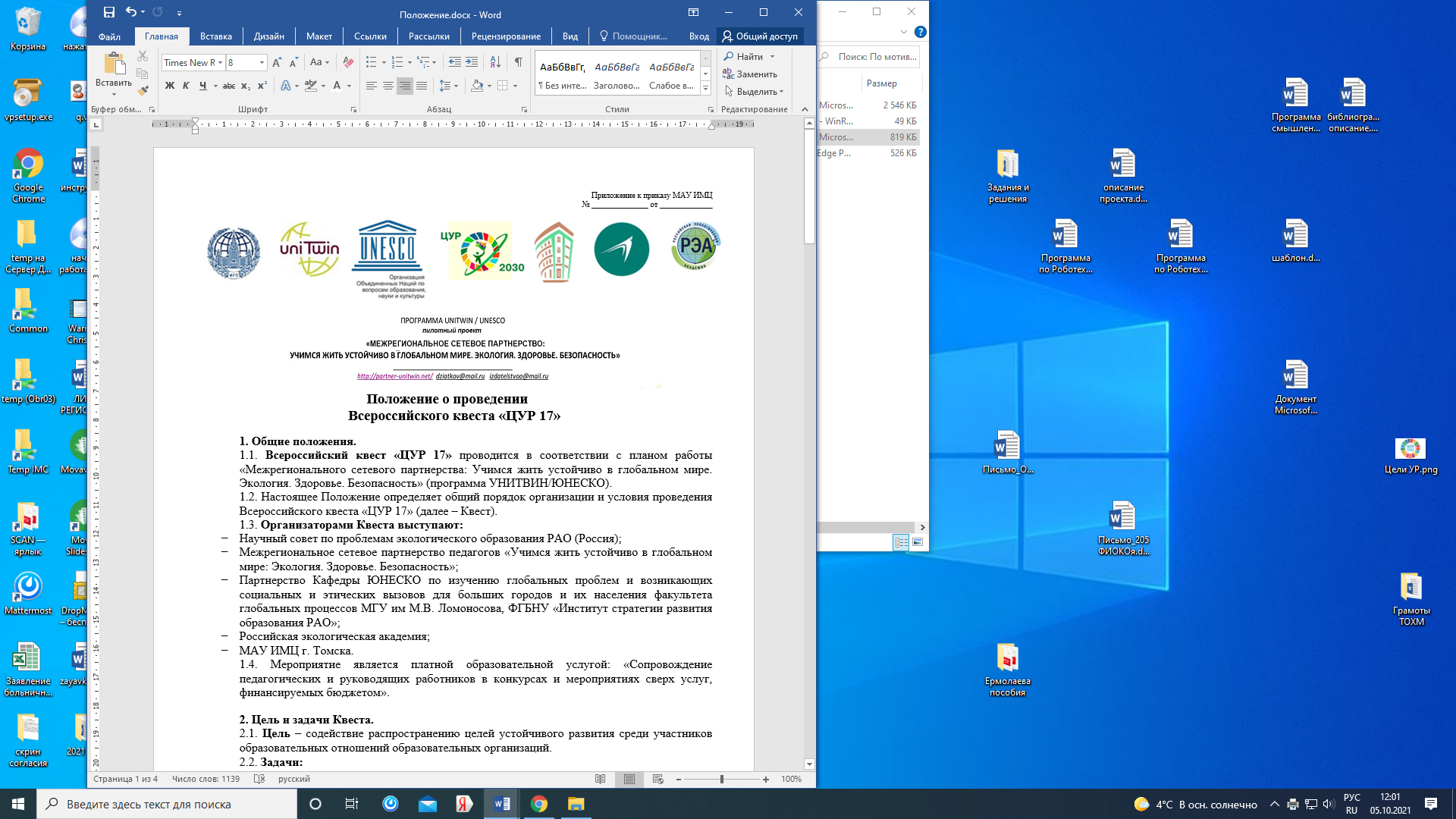 ПротоколВсероссийского конкурса социальных роликов«17 целей для преобразования мира - гражданственность в действии»28.02.2022 г. Всероссийский конкурс социальных роликов «17 целей для преобразования мира – гражданственность в действии» проведен в январе-феврале 2022 г. в рамках подготовки ко II  Всероссийскому Фестивалю (с международным участием) научно-практических разработок по образованию для устойчивого развития, который пройдет 16-18 мая 2022 года на платформе  http://partner-unitwin.net. Регистрация на II Всероссийский Фестиваль открыта до 26 апреля 2022 г. по ссылке: https://docs.google.com/forms/d/154hjt-2jd0urLPrWOjCXottRUmt7N6X5MYi5Gf8Bulk/edit?usp=sharingВ конкурсе приняли участие 80 педагогов, 1 преподаватель, 4 обучающихся в возрасте 6-17 лет, 8 студентов из разных регионов: г. Томск: ДОО № 23, 28, 38, 39, 54, 94; СОШ № 54, МАОУ гимназия № 18, 29; Томский район и область: МБОУ НОШ мкр. «Южные ворота», МБДОУ «Детский сад «Рябинка» КВ п. Зональная Станция», МБДОУ «Детский сад п. Аэропорт», МБДОУ «Детский сад с. Октябрьское», МБДОУ «Детский сад с. Зоркальцево», МБДОУ «Детский сад КВ п. Молодежный», МБДОУ «Детский сад с. Калтай, МАДОУ «Детский сад с. Корнилово», МБДОУ «ЦРР – детский сад № 60» г. Северск; Иркутская область: г. Ангарск - ГБПОУ Иркутской области «Ангарский педагогический колледж», г. Братск - МБДОУ «ДСОВ № 101»; г. Рязань: МБОУ «Школа № 59»; Свердловская область: МАДОУ детский сад № 14 г. Екатеринбург; ХМАО: МАОУ СОШ № 7 г. Когалым, МОУ «СОШ № 8» г. Нефтеюганск; Московская область: МАОУ СОШ № 16 г.о. Щелково, МБОУ «Лицей г. Рошаль»; г. Курск: ОБОУ «Школа-интернат № 4»; Республика Дагестан: г. Махачкала - ФГБОУ ВПО Дагестанский Государственный университет.Цель Конкурса – содействие распространению целей устойчивого развития, гражданственности в действии на личном примере.Задачи:- распространять идеи устойчивого развития среди педагогической общественности, обучающихся, родителей, населения;-  консолидация усилий образовательных организаций для участия в действиях и мероприятиях по устойчивому развитию.В «социальных видеороликах» организаторы Конкурса предложили представить краткий сюжет на социально значимые темы (ЦУР 17), нацеленные на изменение мышления и/или поведения людей. В основе видеосюжета необходимо было реализовать идею (с учетом одной или нескольких из 17 ЦУР), обладающую определённой социальной ценностью. Конкурсные работы оценивались по следующим критериям:- узнаваемость обществом того или иного социального феномена, побуждение к изменению общественной позиции по отношению к нему;- воздействие на целевую аудиторию, проявляемое в трансформации ее стереотипов и установок, изменении образа жизни и поведения, формировании социальных ценностей;- призыв к изменению социальной установки личности, ее когнитивной, интенционной, эмоциональной и поведенческой составляющей;- призыв к социальному регулированию поведения: социальной ответственности, управления и др.- содержание видеоролика направлено на желание и готовность реципиента следовать рекомендуемой модели поведения, действий, на формирование убеждений и представлений о демонстрируемом в ролике сюжета;- привлечение и удержание внимания общества к какой-либо проблеме (ЦУР 17);- притягательная сила: оригинальность и выбор творческого решения (вызывает удивление, эмоциональная насыщенность и др.);- узнаваемость, запоминаемость, убедительность, мотивирующая способность;- концентрация на одной идее: должна быть одна чётко выраженная мысль;- профессионализм исполнения ролика (качество видео и звукоряда).Электронные грамоты победителей, призеров и сертификаты участников будут отправлены на электронную почту, указанную в заявке, не позднее не позднее 15 марта 2022 г.   Коллеги, если по какой-то причине к 15 марта 2022 г. Вы не получили письмо, просим Вас написать на электронную почту: ooa555@yandex.ru,  Осипова Оксана Александровна, заместитель директора по развитию, методист МАУ ИМЦ.Поздравляем всех победителей и призеров, благодарим всех за участие! Молодцы! До новых встреч, друзья!ФИОДолжностьНаименование образовательной организации,  населенный пункт, регионРезультатЛарченко Анна АлександровнаВоспитательМБОУ НОШ мкр. «Южные ворота»Томская областьсертификатВоскресенская Инна АнатольевнаИнструктор по физической культуреМАДОУ № 38г. ТомсксертификатДик Ольга ВалериевнавоспитательМАДОУ № 38г. Томск2 местоЮдникова Надежда ВикторовнавоспитательМАДОУ № 38г. Томск2 местоРодионова Ольга НиколаевнавоспитательМАДОУ № 38г. Томск2 местоДик Ольга ВалериевнавоспитательМАДОУ № 38г. Томск1 местоЮдникова Надежда ВикторовнавоспитательМАДОУ № 38г. Томск1 местоРодионова Ольга НиколаевнавоспитательМАДОУ № 38г. Томск1 местоЛитвиненко Ольга НиколаевнавоспитательМАДОУ № 38г. Томск3 местоМихельсон Маргарита Раймундтовнаучитель -дефектологМАДОУ № 38г. Томск2 местоТаксис Наталья Анатольевнаучитель -логопедМАДОУ № 38г. Томск2 местоГолованова Наталья Леонидовнапедагог дополнительного образованияМАДОУ № 38г. Томск2 местоВоскресенская Инна Анатольевнаинструктор по физическому воспитаниюМАДОУ № 38г. Томск2 местоСеливерова Надежда ВикторовнаСтарший воспитательМАДОУ № 38г. Томск2 местоМихельсон Маргарита Раймундтовнаучитель -дефектологМАДОУ № 38г. Томск3 местоТаксис Наталья Анатольевнаучитель -логопедМАДОУ № 38г. Томск3 местоГолованова Наталья Леонидовнапедагог дополнительного образованияМАДОУ № 38г. Томск3 местоТимощенко Ирина Викторовнаинструктор по физическому воспитаниюМАДОУ № 38г. Томск3 местоКаминская Елена НиколаевнаВоспитательМАДОУ № 39г. Томск2 местоРевина Елена ВалерьевнаВоспитательМАДОУ № 39г. Томск2 местоТихонова Арина АндреевнаУчитель - логопедМАДОУ № 39г. Томск2 местоШушкалова Мария ПетровнавоспитательМБДОУ № 23г. ТомсксертификатХребтова Александра СергеевнавоспитательМБДОУ № 23г. Томск1 местоРепина Виктория ВладимировнаПедагог-психологМАДОУ № 28г. Томск2 местоКарманова Анна АлексеевнаПедагог дополнительного образованияМАДОУ № 28г. Томск2 местоСидоренко Людмила АнатольевнаМузыкальный руководительМАДОУ № 28г. Томск2 местоДоронкин Сергей ВасильевичИнструктор по физической культуреМАДОУ № 28г. Томск2 местоКадинцева Татьяна СергеевнаВоспитательМБОУ НОШ мкр. «Южные ворота»п.Зональная Станция1 местоКрасавина Кристина ВладимировнаСтарший воспитательМБДОУ «ДСОВ № 101» г. Братск1 местоРудых Елена ЮрьевнаВоспитательМБДОУ «ДСОВ № 101» г. Братск2 местоХороших Наталья ПетровнаВоспитательМБДОУ «ДСОВ № 101» г. Братск2 местоКозлова Анна АнатольевнаСтарший воспитательМБДОУ «ДСОВ №101» г. Братск3 местоСигаева Елена ВикторовнавоспитательМБДОУ «ДСОВ №101» г. Братск3 местоСухань Лилия ВитальевнавоспитательМБДОУ «ДСОВ №101» г. Братск3 местоКуваева Юлия СергеевнавоспитательМБДОУ «ДСОВ №101» г. Братск3 местоКомиссароваОльга Николаевнаучитель начальных классовМАОУ СОШ № 7г. КогалымХМАО-Югра3 местоАхмадиева Альбина МарсовнавоспитательМАОУ СОШ № 7г. КогалымХМАО-Югра3 местоСтаркова Светлана НиколаевнаПедагог-организаторМОУ «СОШ № 8»г. Нефтеюганск ХМАО-Югра3 местоСкрипинаЕлена АлександровнаЗаместитель заведующегоМАДОУдетский сад   № 14,г. Екатеринбург1 местоУльянова Виктория РомановнавоспитательМБДОУ «Детский сад «Рябинка» КВ п. Зональная Станция»сертификатЗвекова Ольга АлександровнавоспитательМБДОУ «Детский сад «Рябинка» КВ п. Зональная Станция»3 местоКирьянова Анжелика АнатольевнавоспитательМБДОУ «Детский сад «Рябинка» КВ п. Зональная Станция»сертификатЛысенко Татьяна АлександровнавоспитательМБДОУ «Детский сад «Рябинка» КВ п. Зональная Станция»3 местоЛедяева Любовь НиколаевнаСтарший воспитательМАДОУ № 94г. Томск1 местоВагина Татьяна СергеевнавоспитательМАДОУ № 94г. Томск1 местоМатвеева СветланаВладимировнаучитель географииМАОУ СОШ № 16г.о.Щёлково1 местоАлпатова Елена ВалерьевнаВоспитательМБДОУ «Детский сад п. Аэропорт»2 местоТрущенко Людмила Павловнавоспитатель - экологМБДОУ «ЦРР – детский сад №60»г. Северск1 местоДавыдова Аринавоспитанница6 летМБДОУ «ЦРР – детский сад №60»г. Северск1 местоОсипова Полина Ивановнаобучающаяся 6 классаМАОУ гимназия № 29г. Томск1 местоПрокопьева Наталья ВладимировнаУчитель  биологииМАОУ гимназия № 29г. Томск1 местоКрутолапов Леонид ПавловичУчитель обществознанияМАОУ гимназия № 29г. Томск1 местоЧиркова Светлана ЕвгеньевнаУчительбиологииМАОУ № 18г. Томск2 местоАндрейченко Надежда ВладимировнаУчитель начальных классовМАОУ № 18г. Томск2 местоКосенчук Наталия ЭдуардовнаУчитель начальных классовМАОУ № 18г. Томск2 местоКоноваленко Надежда НиколаевнаУчитель информатикиМАОУ № 18г. Томск2 местоИващенко Наталья ИвановнаСтарший воспитательМБДОУ «Детский сад с.Октябрьское»сертификатХалдеева Юлия ВячеславовнаУчитель-логопедМБДОУ «Детский сад с.Октябрьское»сертификатКороед Мария АлександровнаВоспитательМБДОУ «Детский сад с. Зоркальцево»1 местоВасильева Елена ВасильевнаВоспитательМБДОУ «Детский сад КВ п.Молодежный»3 местоМарцева Ирина ГеннадьевнаПедагог-психологМАОУ СОШ № 54г. Томск1 местоШмыга Елена НиколаевнаПедагог-психологМАОУ СОШ № 54г. Томск1 местоЧепелева Людмила ВладимировназаведующийМАДОУ № 54г. Томск1 местоЖданова-Бембель Лариса Владимировнастарший воспитательМАДОУ № 54г. Томск1 местоЛобанова Марина Константиновнапедагог ДОМАДОУ № 54г. Томск1 местоУрюпина Евгения Анатольевнапедагог-психологМАДОУ № 54г. Томск1 местоФролова Анастасия Сергеевнаучитель-логопедМАДОУ № 54г. Томск1 местоМуташев Батыргиши Абдулгамидовичстудент 4 курсаФГБОУ ВПО Дагестанский Государственный университетг. Махачкала3 местоУмарова Хадижат Магомедовнастудентка 4 курсаФГБОУ ВПО Дагестанский Государственный университетг. Махачкала3 местоИгитов Мурад Султановичстудент 4 курсаФГБОУ ВПО Дагестанский Государственный университетг. Махачкала3 местоПрокопьева Юлия ЗагитовнаВоспитатель первой категорииМБДОУ «Детский сад с. Калтай»3 местоСорокина Наталья АлександровнаучительМБОУ «Школа № 59» г. Рязань3 местоСавина Наталья НиколаевнавоспитательМБДОУ «ДСОВ № 101» г. Братск3 местоВасильева Дарья СергеевнавоспитательМБДОУ «ДСОВ № 101» г. Братск3 местоМакарова ТатьянаНиколаевнавоспитательМБДОУ «ДСОВ №101»г. БратсксертификатСтаровойтова Анна ПавловнавоспитательМБДОУ «ДСОВ № 101» г. БратсксертификатПинчук Елена АнатольевнаВоспитательМБДОУ «ДСОВ № 101» г. Братск3 местоМельникова Людмила ЛеонидовнаВоспитательМБДОУ «ДСОВ № 101» г. Братск3 местоКондрашова Лариса Вячеславовнаучитель географииМБОУ«Лицей г. Рошаль»сертификатДмитриева Татьяна Игоревнаобучающаяся11 классаМБОУ«Лицей г. Рошаль»сертификатЧистякова Полинаобучающаяся11 классаМБОУ«Лицей г. Рошаль»сертификатКотова Любовь АлександровнаМузыкальный руководительМАДОУ «Детский сад с. Корнилово»2 местоКашина Елена СергеевнавоспитательМАДОУ «Детский сад с. Корнилово»2 местоБыкова Наталья АлексеевнавоспитательМАДОУ «Детский сад с. Корнилово»2 местоМалютина Мария АлександровнавоспитательМАДОУ «Детский сад с. Корнилово»2 местоПлотникова Надежда ВладимировнавоспитательМАДОУ «Детский сад с. Корнилово»2 местоВетрова Светлана Сергеевна (Кандаурова Ирина Александровна, участница)учитель биологииОБОУ «Школа-интернат № 4»г. Курск3 местоМакарова Анна АнатольевнаПреподаватель естествознания с методикой преподаванияГБПОУ Иркутской области «Ангарский педагогический колледж»2 местоЛомаченко ОльгаСтудентка II курса, 222 группаГБПОУ Иркутской области «Ангарский педагогический колледж»2 местоКудрина Карина АлександровнаСтудентка II курса, 222 группаГБПОУ Иркутской области «Ангарский педагогический колледж»2 местоМакарова Анна АнатольевнаАсламова Кристина ПавловнаСтудентка III курса, 231 группаГБПОУ Иркутской области «Ангарский педагогический колледж»2 местоПетрова Анастасия Александровна Студентка III курса, 231 группаГБПОУ Иркутской области «Ангарский педагогический колледж»2 местоЧерниговский Михаил МаксимовичСтудент III курса, 231 группаГБПОУ Иркутской области «Ангарский педагогический колледж»2 место